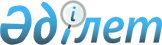 Ұлттық компаниялардың 2006-2008 жылдарға арналған жоспарлары бөлімдерінің құрылымын, көрсеткіштер нысандары мен тізбелерін бекіту туралы
					
			Күшін жойған
			
			
		
					Қазақстан Республикасы Экономика және бюджеттік жоспарлау министрінің 2005 жылғы 27 шілдедегі N 95 Бұйрығы. Қазақстан Республикасының Әділет министрлігінде 2005 жылғы 3 тамызда тіркелді. Тіркеу N 3767. Күші жойылды - Қазақстан Республикасы Экономика және бюджеттік жоспарлау министрінің 2009 жылғы 28 тамыздағы N 179 бұйрығымен      Күші жойылды - Қазақстан Республикасы Экономика және бюджеттік жоспарлау министрінің 2009.08.28 N 179 бұйрығымен.      ---------------- Бұйрықтан үзінді ------------------      "Нормативтік құқықтық актілер туралы" Қазақстан Республикасының 1998 жылғы 24 наурыздағы Заңының 40-бабына сәйкес, БҰЙЫРАМЫН:

      1. Мыналардың күші жойылды деп танылсын:

      1) ...;

      2) "Ұлттық компаниялардың 2006-2008 жылдарға арналған жоспарлары бөлімдерінің құрылымын, көрсеткіштер нысандары мен тізбелерін бекіту туралы" Қазақстан Республикасы Экономика және бюджеттік жоспарлау министрінің 2005 жылғы 27 шілдедегі N 95 бұйрығы (Қазақстан Республикасы Нормативтік құқықтық кесімдерді мемлекеттік тіркеудің тізіліміне N 3767 болып тіркелген);

      3) ...;

      4) ...

      2. Осы бұйрық қол қойылған күнінен бастап қолданысқа енгізіледі.      Министр                                        Б. Сұлтанов

      "Қазақстан Республикасының әлеуметтік-экономикалық дамуының орта мерзімді жоспарларын әзірлеу ережесін бекіту туралы" Қазақстан Республикасы Үкіметінің 2002 жылғы 14 маусымдағы  қаулысына сәйкес Ұлттық компаниялардың даму жоспарларын әзірлеуді жетілдіру мақсатында  БҰЙЫРАМЫН: 

      1. 1-8-қосымшаларға сәйкес қоса беріліп отырған Ұлттық компаниялардың 2006-2008 жылдарға арналған жоспарлары бөлімдерінің құрылымы, көрсеткіштер нысандары мен тізбелері бекітілсін. 

      2. Мемлекеттік активтерді басқару саясаты департаменті (А.Ә.Алпамысов): 

      1) Заң басқармасымен (Б.Д.Мамыталиев) бірлесіп, Қазақстан Республикасы Әділет министрлігінде белгіленген тәртіппен осы бұйрықтың мемлекеттік тіркелуін қамтамасыз етсін; 

      2) осы бұйрықты Қазақстан Республикасы Әділет министрлігінде мемлекеттік тіркеуден өткізгеннен кейін ұлттық компаниялардың мемлекеттік пакеттеріне иеленуді және оларды пайдалануды жүзеге асыратын мемлекеттік органдардың, Қазақстан Республикасы Әділет және Қаржы министрліктерінің, Қазақстан Республикасы Табиғи монополияларды реттеу агенттігінің, ұлттық компаниялардың (келісім бойынша) назарларына жеткізсін. 

      3. Осы бұйрықтың орындалуын бақылау Қазақстан Республикасы Экономика және бюджеттік жоспарлау вице-министрі Қ.М. Әйтекеновке жүктелсін. 

      4. Осы бұйрық Қазақстан Республикасы Әділет министрлігінде мемлекеттік тіркелген күнінен бастап қолданысқа енгізіледі.       Министр 

Қазақстан Республикасы     

Экономика және бюджеттік    

жоспарлау министрінің     

2005 жылғы 27 шілдедегі    

N 95 бұйрығына 1-қосымша   Ұлттық компаниялардың 2006-2008 жылдарға арналған 

жоспарлары бөлімдерінің құрылымы, көрсеткіштер 

нысандары мен тізбелері 1. Бөлімдердің құрылымы 

      1. Ұлттық компанияның (бұдан әрі - Компания) жай-күйі мен даму перспективалары туралы баяндама: 

      1) Кіріспе: 

      миссия; 

      қысқаша құрылу тарихы; 

      Компанияның басқару құрылымы (еншілес, аффилиирленген кәсіпорындар мен орталық аппараттың өзара байланысы); 

      орталық аппараттың құрылымы; 

      Компанияны таңдап алынған басқару моделін негіздеу; 

      2) Рынокты (қызмет саласын) талдау 

      жалпы рыноктағы Компанияның бәсекелестері және үлесі; 

      негізгі клиенттер (тұтынушылар, тапсырушылар); 

      3) Өндірістік-қаржылық қызметті 2003-2005 жылдары арасындағы талдау (қаржы-экономикалық қызметтің 2003-2004 жылдары ішіндегі қорытындылары, оның ішінде салықтар мен басқа да түсімдер бөлінісінде бюджетке түсетін төлемдер, бағалар мен тарифтер, өндірістік көрсеткіштердің өсуін/түсуін негіздемесімен және әлсіз және күшті жақтарын, ықтимал қатерлерін көрсетумен 2005 жылғы күтілетін нәтижелер); 

      4) Компания өткізетін іс-шаралар, оның ішінде: 

      - Қазақстан Республикасы Президентінің 2003 жылғы 17 мамырдағы N 1096  Жарлығымен бекітілген Қазақстан Республикасының 2003-2015 жылдарға арналған индустриялық-инновациялық стратегиясына, мемлекеттік және салалық бағдарламаларға сәйкес; 

      - шағын және орта бизнестің бәсекелі ортасына беру үшін бейінді емес функцияларды айқындау; 

      5) 2006 жылды бөле отырып, 2006-2008 жылдарға арналған даму жоспары; 

      мақсаттар мен міндеттер (стратегиялық және 2006 жылға арналған); 

      алға қойылған міндеттерге қол жеткізу жолдарын таңдау; 

      мыналар бойынша: 

      - Стратегияны, мемлекеттік және салалық бағдарламаны іске асыру; 

      - шағын және орта бизнестің бәсекелі ортасына беру үшін бейінді емес функцияларды айқындау; 

      өнім өндірісінің даму серпіні: 

      күрделі салымдар көлемдерін; 

      өзіндік құнның құрылымын; 

      қоршаған ортаны қорғау, еңбек қауіпсіздігінің техникасын сақтау жөнінде іс-шараларды; 

      баға мен тариф саясатын және оның негіздемесін; 

      әлеуметтік саланың дамуын; 

      кадр саясатын, 

      қаржы нәтижелері мен бюджетпен қатынастарын, оның ішінде болжанатын түсімдерді: 

      - республикалық бюджеттен; 

      - бюджетке салықтар мен төлемдер түрлері бөлінісінде, акционерлік қоғамдар акцияларының мемлекеттік пакеттеріне дивидендтер; 

      - қызмет көрсететін банктермен қарым-қатынастарды, мынадай мәліметтерді (қызмет көрсететін банктер бөлінісінде) келтіре отырып: 

      - есеп шоттары бойынша айналымдарын; 

      - ақшалай қаражаттың орташа айлық қалдығын; 

      - қызмет көрсететін банктің операциялық қызметі бойынша тариф саясатын; 

      - Компанияның есеп шоттарындағы ақшалай қаражаттың қалдығына есептелетін сыйақы көлемдері мен қызмет көрсететін банкке Компания төлейтін комиссиялық төлемдер көлемдерін (алға қойылған міндеттер бөлінісінде) заттай және ақшалай мәндегі жұмыстар мен қызметтерді көрсете отырып) Компания жоспарлайтын іс-шаралар. 

      2. Компанияның инвестициялық бағдарламасы Қазақстан Республикасы Үкіметінің 2004 жылғы 15 қарашадағы N 1201  қаулысымен бекітілген Акцияларының бақылау пакеттерi (қатысу үлестерi) мемлекетке тиесiлi мемлекеттiк кәсiпорындардың, акционерлiк қоғамдардың (жауапкершiлiгi шектеулi серiктестiктердiң) инвестициялық бағдарламаларын әзiрлеу ережесiне сәйкес әзірленеді: 

      1) Саладағы инвестициялық ахуалды бағалау: 

      саланың инвестициялық рыноктарындағы тиісті ахуалды талдау және бағалау, сондай-ақ Компанияның рөлін және оның саладағы инвестициялық процестерге ықпал ету дәрежесін бағалау; 

      қорытындылар. 

      2) Инвестициялық басымдықтар мен бағыттар: 

      Компанияның инвестициялық саясатының негізгі басымдықтары мен бағыттары; 

      инвестициялық жобалар бойынша шаралар, алдын-ала есептеулер мен негіздемелер; 

      уақытша бос ресурстарды басқару схемасы мен оларды орналастыру саясаты; 

      3) Компанияның инвестициялық даму жоспары. 

      3. Компанияның маңызды даму көрсеткіштерінің болжамы бұйрыққа 2-8-қосымшаларға сәйкес негізгі көрсеткіштер, оның ішінде еншілес, бірлескен және басқа да аффилиирленген кәсіпорындардың қызметі бойынша міндетті түрде 1-7 нысандары бойынша ұсынылады. 

  2. Көрсеткіштердің тізбелері       4. Ұлттық компаниялардың 2006-2008 жылдарындағы көрсеткіштерінің тізбелері мыналарды қамтиды: 

      1) 2006-2008 жылдарға арналған маңызды даму көрсеткіштерінің болжамы; 

      2) 2006 жылға арналған кірістер мен шығыстар болжамы; 

      3) 2006 жылы ақшалай қаражаттар айналымын болжау; 

      4) 2006 жылға арналған шығыстар болжамы; 

      5) 2006-2008 жылдарға арналған болжамдық теңгерім (мың теңге); 

      6) 2006-2008 жылдары іске асыру жоспарланған инвестициялық жобалар тізбесі; 

      7) инвестициялық жоба паспорты; 

                                           Қазақстан Республикасы 

                                          Экономика және бюджеттік 

                                            жоспарлау министрінің 

                                           2005 жылғы 27 шілдедегі 

                                           N 95 бұйрығына 2-қосымша             2006-2008 жылдарға арналған маңызды даму 

                    көрсеткіштерінің болжамы                           (заңды тұлға атауы) 

                   ___________________________________                                                         1 нысаны 

                                                      (мың теңгеге) 

                                             Қазақстан Республикасы 

                                          Экономика және бюджеттік 

                                            жоспарлау министрінің 

                                           2005 жылғы 27 шілдедегі 

                                           N 95 бұйрығына 3-қосымша        2006 жылға арналған кірістер мен шығыстар болжамы 

                      ________________________ 

                         (заңды тұлға атауы)                                                       2 нысаны 

                                                   (мың теңгеге)   кестенің жалғасы 

                                             Қазақстан Республикасы 

                                          Экономика және бюджеттік 

                                            жоспарлау министрінің 

                                           2005 жылғы 27 шілдедегі 

                                           N 95 бұйрығына 4-қосымша          2006 жылы ақшалай қаражаттар айналымын болжау                                                          3 нысаны 

                                                      (мың теңгеге) 

                                             Қазақстан Республикасы 

                                          Экономика және бюджеттік 

                                            жоспарлау министрінің 

                                           2005 жылғы 27 шілдедегі 

                                           N 95 бұйрығына 5-қосымша                2006 жылға арналған шығыстар болжамы             ___________________________________________ 

                        (заңды тұлға атауы) 

            ___________________________________________                                                        4 нысаны 

                                                     (мың теңгеге)         Ескертпе: 

      * - жиынтық шығыстардан 10% көтеру барысында негіздеме қажет 

                                           Қазақстан Республикасы 

                                          Экономика және бюджеттік 

                                            жоспарлау министрінің 

                                           2005 жылғы 27 шілдедегі 

                                           N 95 бұйрығына 6-қосымша         2006-2008 жылдарға арналған болжамдық теңгерім 

                        (мың теңге) 

               __________________________________________ 

                        (заңды тұлғалар атауы)                                                        5 нысаны 

(кезеңнің соңына)                                    (мың теңгеге) 

                                             Қазақстан Республикасы 

                                          Экономика және бюджеттік 

                                            жоспарлау министрінің 

                                           2005 жылғы 27 шілдедегі 

                                           N 95 бұйрығына 7-қосымша             2006-2008 жылдары іске асыру жоспарланған 

             ___________ инвестициялық жобалар тізбесі 

               (заңды тұлғалар атауы)                                                         6 нысаны   кестенің жалғасы         Ескертпе: 

      * инвестициялық жобалардың жалпы тізбесінен курсормен 

инновациялықтарды бөліп алу 

      ** жоба бойынша сомалар қаржыландыру көздерінің бөлінісінде 

көрсетіледі 

                                           Қазақстан Республикасы 

                                          Экономика және бюджеттік 

                                            жоспарлау министрінің 

                                           2005 жылғы 27 шілдедегі 

                                           N 95 бұйрығына 8-қосымша                     N____ инвестициялық жоба паспорты                                                         7 нысаны 

             ____________________________________________ 

                          (заңды тұлға атауы)          Ескертпе: 

      * - қол қойылған кредиттік келісімдер, мемлекеттік емес 

облигациялар мен басқа да құжаттарды шығарудың мемлекеттік тіркеуі 

жөніндегі мәліметтер болғанда көздер көрсетіледі 
					© 2012. Қазақстан Республикасы Әділет министрлігінің «Қазақстан Республикасының Заңнама және құқықтық ақпарат институты» ШЖҚ РМК
				N 

р./с. Көрсет- 

кіштер Өл- 

шем 

бір- 

лігі 2004 

ж. 2005 

ж. 2004 

жыл- 

ға 

%- 

бен 

2005 

ж. 2006 

ж. 2007 

ж. 2008 

ж. 2004 

жыл- 

ға 

%- 

бен 

2008 

ж. 2005 

жыл- 

ға 

%- 

бен 

2008 

ж. N 

р./с. Көрсет- 

кіштер Өл- 

шем 

бір- 

лігі есеп баға 2004 

жыл- 

ға 

%- 

бен 

2005 

ж. бол- 

жам бол- 

жам бол- 

жам 2004 

жыл- 

ға 

%- 

бен 

2008 

ж. 2005 

жыл- 

ға 

%- 

бен 

2008 

ж. А Б 1 2 3 4 5 6 7 8 9 1. Өндірілген 

өнім мөл- 

шері (жұ- 

мыс, қыз- 

меттердің) 

- барлығы: саны 

/ 

құны 1.1 оның ішін- 

де түрлері 

бойынша " 2. Экспорт, 

барлығы: " 2.1 оның 

ішінде ТМД 

елдеріне " 2.2 шет ел " 2.3 өнім түрле- 

рі бойынша: " 3 Импорт, 

барлығы: " 3.1 оның 

ішінде ТМД 

елдеріне " 3.2 шет ел " 3.3 өнім 

түрлері 

бойынша: " 4. Негізгі 

капиталға 

инвести- 

циялар, 

барлығы: мың 

тең- 

ге 4.1 қарыз қа- 

ражаттары 

есебінен " 4.1.1   оның 

ішінде 

мемлекеттік 

бюджет қа- 

ражаттарын " 4.2 меншікті 

қаражат 

есебінен " 5. Кірістер, 

барлығы " 6. Шығыстар, 

барлығы " 7. Негізгі 

қызметтен 

түсетін 

кіріс " 8. іске асы- 

рылған да- 

йын өнімнің 

өз құны 

(тауарлар- 

дың, жұмыс, 

қызмет- 

тердің): " 9. Күрделі 

кіріс  " 10. Кезең 

шығыстары, 

барлығы " 10.1 жалпы және 

әкімшілік 

шығыстар  " 10.2 дайын 

өнімді іске 

асыру бой- 

ынша шығыс- 

тар (тауар- 

лардың, жұ- 

мыс, қыз- 

меттердің) " 10.3 сыйақы 

түріндегі 

шығыстар " 11. Салық салы- 

мына дейін- 

гі кіріс " 12. Корпоратив- 

тік табыс 

салығы " 13. Таза кіріс 

(залал) " 14. Диви- 

денттер, 

барлығы " 14.1 оның ішін- 

де акция- 

лардың мем- 

лекеттік 

пакетіне 

арналған мың 

тең- 

ге 15. Таза кіріс- 

терден ау- 

дару норма- 

тивтері % 16. Қызмет рен- 

табелділігі 

(13/6*100%) " 17 Еңбек 

өнімділігі % 18 Өндірістік 

қуаттарды 

пайдалану  % 19 Материалдық 

емес актив- 

тер мен 

негізгі 

қаражаттар 

өтелімі мың тең- 

ге 20 Компания 

қызметкер- 

лерінің 

саны, 

барлығы адам 20.1 Орталық ап- 

парат қыз- 

меткерле- 

рінің саны " 21 Жалақы қоры мың 

тең- 

ге 22 Жалпы ком- 

пания бо- 

йынша қыз- 

меткерлер- 

дің орташа 

жалақысы " 22.1 оның ішін- 

де орталық 

аппарат 

қызметкер- 

лерінің тең- 

ге  23 Өнім (жұ- 

мыс, қыз- 

мет) бірлі- 

гіне арнал- 

ған тариф- 

тер (баға- 

лар) бір 

бір- 

лік 

үшін 

тең- 

ге 23.1 алдағы 

кезеңге 

тарифтердің 

(бағалар- 

дың) өзгеруі % 24 Кредиторлық 

берешек мың 

тең- 

ге 25 Дебиторлық 

берешек " N 

р./с. Көрсеткіштер 

атауы 2004 

ж. 

есеп 2005 

ж. 

баға  2006 ж. (болжам) 2006 ж. (болжам) 2006 ж. (болжам) 2006 ж. (болжам) N 

р./с. Көрсеткіштер 

атауы 2004 

ж. 

есеп 2005 

ж. 

баға  1- 

тоқсан 1-жарты- 

жылдық 9 

ай жыл А Б 1 2 3 4 5 6 1 Кіріс (залалдар- 

дың), барлығы: 1.1 оның ішінде не- 

гізгі қызметтен 

түсетіні 1.2 оның ішінде не- 

гізгі қызметтен 

түсетін 2 Іске асырылған 

дайын өнімнің өз 

құны (тауарлар- 

дың, жұмыс, 

қызметтердің) 3 Жалпы кіріс 

(1 жол-2 жол) 4 Кезең шығыста- 

ры, оның ішінде 4.1. жалпы және 

әкімшілік 

шығыстар 4.2. дайын өнімді 

іске асыру бо- 

йынша шығыстар 

(тауарлардың, 

жұмыс, 

қызметтердің) 4.3. сыйақы түрін- 

дегі шығыстар 5 Корпоративтік 

табыс салығы 6 Салық салымынан 

кейінгі кіріс 

(залал) (жол - 

8 жол) 7 Төтенше жағдай- 

лар мен тоқта- 

тылған операция- 

лардан түсетін 

кірістер 

(залалдар) 8 Таза кіріс 

(залал) 

(6 жол + 7 жол) N 

р./с. 2004 

ж.-ға 

%-бен 

2005 ж. 2005 

ж.-ға 

%-бен 

2006 ж. 2007 ж. 

Болжам 2008 ж. 

Болжам А 7 8 8 8 1 1.1 1.2 2 3 4 4.1. 4.2. 4.3. 5 6 7 8 N 

р./с. Көрсеткіштер 

атауы 2004 

ж. 

есеп 2005 

ж. 

баға 2006 ж. 

(болжам) 2006 ж. 

(болжам) 2006 ж. 

(болжам) 2006 ж. 

(болжам) 2004 

ж.- 

ға 

%- 

бен 

2005 

ж. 200 

ж. 

%- 

бен 

2005 

ж. N 

р./с. Көрсеткіштер 

атауы 2004 

ж. 

есеп 2005 

ж. 

баға 1 

тоқ- 

сан 1 

жар- 

ты- 

жыл- 

дық 9 

ай жыл 2004 

ж.- 

ға 

%- 

бен 

2005 

ж. 200 

ж. 

%- 

бен 

2005 

ж. А Б 1 2 3 4 5 6 7 8 1. Операциялық 

қызметтен 

түсетін ақша 

айналымы 1.1 Ақша түсімі: 1.1.1 дайын өнімді 

іске асырудан 

түсетін кіріс 

(тауарлардың, 

жұмыс, 

қызметтердің) 1.1.2 алынған 

аванстар 1.1.3 сыйақылар 1.1.4 дивидендтер 1.1.5 роялти 1.1.6 басқадай 

түсімдер 1.2 Ақшалар 

шығару: 1.2.1 Өнім берушілер 

мен мердігер- 

лер шоты 

бойынша 1.2.2 берілген 

аванстар 1.2.3 жалақы 

бойынша 1.2.4 жинақтаушы 

зейнетақы 

қорына 1.2.5 міндетті 

әлеуметтік 

сақтандыру 

қорына 1.2.6 салықтар 

бойынша 1.2.7 сыйақылар 

төлеу 1.2.8 басқадай 

төлемақылар 1.3 Операциялық 

қызмет нәти- 

жесінде ақша- 

ның көбеюі 

(+)/азаюы (-) 2. Инвестициялық 

қызметтен 

түсетін ақша 

айналымы 2.1 Ақша түсімі: 2.1.1 материалдық 

емес активтер- 

ді алып тас- 

таудан түсе- 

тін кіріс 2.1.2 негізгі қара- 

жаттарды алып 

тастаудан 

түсетін кіріс 2.1.3 басқа да ұзақ 

мерзімді ак- 

тивтерді алып 

тастаудан 

түсетін кіріс 2.1.4 қаржы инвес- 

тицияларын 

алып тастау- 

дан түсетін 

кіріс 2.1.5 басқа заңды 

тұлғаларға бе- 

рілген қарыз- 

дар алудан 

түсетін кіріс 2.1.6 басқадай 

түсімдер 2.2 Ақшалар 

шығару: 2.2.1 материалдық 

емес актив- 

терді сатып 

алу 2.2.2 негізгі 

қаражаттарды 

сатып алу 2.2.3 басқа ұзақ 

мерзімді 

активтерді 

сатып алу 2.2.4 қаржы инвес- 

тицияларын 

сатып алу 2.2.5 басқа заңды 

тұлғаларға 

қарыз беру 2.2.6 басқадай 

төлемақылар 2.3 Инвестициялық 

қызмет нәти- 

жесінде ақша- 

ның көбеюі (+) 

/ азаюы (-) 3. Қаржы қызме- 

тінен түсетін 

ақшалай 

қаражаттар 

айналымы 3.1. Ақша түсімі: 3.1.1 акция және 

басқа да құнды 

қағаздар шыға- 

рудан түсетін 3.1.2 банктік 

қарыздар алу 3.1.3 басқадай 

түсімдер 3.2 Ақша шығару 3.2.1 банктік қа- 

рыздарды өтеу 3.2.2 меншікті ак- 

циялар сатып 

алу 3.2.3 дивидендтер 

төлеу 3.2.4 басқадай 

төлемдер 3.3 Қаржы қызметі 

нәтижесінде 

ақшаның көбеюі 

(+)/азаюы (-)  4 Жиынтығы: 

ақшаның көбеюі 

(+)/азаюы (-) 5 Кезеңнің бас- 

талуына арнал- 

ған ақша 6 Кезеңнің со- 

ңына арналған 

ақша N 

р./с. Көрсеткіштер 

атауы 2004 

ж. 

есеп 2005 

ж. 

баға 2006 ж. 

(болжам) 2006 ж. 

(болжам) 2006 ж. 

(болжам) 2006 ж. 

(болжам) 2004 

ж.- 

ға 

%- 

бен 

2005 

ж. 2005 

ж.- 

ға 

%- 

бен 

2006 

ж. N 

р./с. Көрсеткіштер 

атауы 2004 

ж. 

есеп 2005 

ж. 

баға 1 

тоқ- 

сан 1 

жар- 

ты- 

жыл- 

дық 9 

ай жыл 2004 

ж.- 

ға 

%- 

бен 

2005 

ж. 2005 

ж.- 

ға 

%- 

бен 

2006 

ж. А Б 1 2 3 4 5 6 7 8 Шығыстар, 

барлығы 1 Жалпы және 

әкімшілік шы- 

ғыстар, барлығы 1.1 Материалдар 1.2 Қызметкерлердің 

еңбек ақысы 1.3 Еңбек ақысынан 

аудару 1.3.1 Әлеуметтік 

салық 1.3.2 Әлеуметтік сақ- 

тандыру Қорына 

аударымдар 1.4 Негізгі қара- 

жаттар мен 

материалдық 

емес активтер 

өтелімі 1.5 Негізгі қара- 

жаттар мен 

материалдық 

емес актив- 

терге қызмет 

көрсету және 

жөндеу 1.6 Коммуналдық 

шығыстар 1.7 Іссапар шығыс- 

тары, барлығы 1.7.1 белгіленген 

нормалар 

шегінде 1.7.2 нормадан тыс 1.8 Өкілдік 

шығыстар 1.9 Қызметкерлердің 

біліктілігін 

көтеруге арнал- 

ған шығыстар 1.10 Директорлар 

Кеңесін ұстау- 

ға арналған 

шығыстар 1.11 Салықтар бо- 

йынша шығыстар 1.12 Кеңсе және 

баспахана 

жұмыстары 1.13 Байланыс 

қызметі 1.14 Күзетке арнал- 

ған шығыстар 1.15 Консультациялық 

(аудиторлық) 

және ақпарат- 

тық қызметтер 1.16 Банктік 

қызметтер 1.17 Сақтандыруға 

арналған 

шығыстар 1.18 Сот шығындары 1.19 Шарт талабын 

бұзғаны үшін 

айыппұлдар, 

өсімдер және 

тұрақсыздық 

төлемдері 1.20 Кірісті жасыру 

(кеміту) үшін 

айыппұлдар 

мен өсімдер  1.21 Талан-тараж, 

нормадан тыс 

ысыраптан, 

бүлдіруден, 

ТМҚ-ның кем 

шығуынан бола- 

тын залалдар 1.22 Жалға беру бо- 

йынша шығыстар 1.23 Әлеуметтік са- 

лаға арналған 

шығыстар 1.23.1 Әлеуметтік сала 

объектілерін 

ұстауға арнал- 

ған шығыстар 1.23.2 Мерекелік, мә- 

дени-бұқаралық 

және спорттық 

іс-шараларды 

өткізуге 

арналған 1.24 Күмәнді талап- 

тар жөнінде 

резервтер 

құру бойынша 

шығыстар 1.25 Қайырымдылық 

көмек 1.26 Басқа да 

шығыстар 2 Дайын өнімдерді 

(тауарлардың, 

жұмыс, қызмет- 

тердің) іске 

асыру бойынша 

шығыстар, 

барлығы 2.1 Материалдар 2.2 Қызметкерлердің 

еңбек ақысы 2.3 Еңбек ақысынан 

аудару 2.4 Негізгі қара- 

жаттар мен 

материалдық 

емес активтер 

өтелімі 2.5 Негізгі қара- 

жаттар мен 

материалдық 

емес актив- 

терді жөндеу 

және қызмет 

көрсету 2.6 Коммуналдық 

шығыстар 2.7 Іссапар шығыс- 

тары, барлығы 2.7.1 белгіленген 

нормалар 

шегінде 2.7.2 нормадан тыс 2.8 Жүк тиеу, та- 

сымалдау және 

сақтау бойынша 

шығыстар 2.9 Жарнама мен 

маркетингке 

арналған 

шығыстар 2.10 Жалға беру бо- 

йынша шығыстар 2.11 Басқа да 

шығыстар 3 Сыйақы түрін- 

дегі шығыстар, 

барлығы 3.1 Банктер қарызы 

жөнінде сыйақы 

(пайыздар) бо- 

йынша шығыстар 3.2 Өнім берушінің 

қарыздары 

жөнінде сыйақы 

(пайыздар) бо- 

йынша шығыстар  3.3 Жалға беру 

жөнінде сыйақы 

(пайыздар) бо- 

йынша шығыстар  3.4 Басқа да 

шығыстар* 2004 

ж. 

есеп 2005 

ж. 

баға 2006 

ж. 

болжам 2007 

ж. 

болжам 2008 

ж. 

болжам АКТИВТЕР, барлығы АКТИВТЕР, барлығы 1 Ұзақ мерзімді 

активтер, барлығы 1.1 Материалдық 

емес активтер 1.2 материалдық емес 

активтер өтелімі 1.3 Материалдық емес 

активтердің теңге- 

рімдік (қалдық) 

құны  1.4 Негізгі қаражаттар 1.6 Негізгі қаражат- 

тардың тозуы 1.7 Негізгі қаражат- 

тардың теңгерімдік 

(қалдық) құны  1.8 Инвестициялар 1.9 Ұзақ мерзімді 

дебиторлық берешек 2 Ағымдық активтер, 

барлығы 2.1 Тауарлық-материал- 

дық қорлар 2.2 Қысқа мерзімді 

дебиторлық берешек  2.3 Қысқа мерзімді қар- 

жы инвестициялары 2.4 Ақша МЕНШІК КАПИТАЛ ЖӘНЕ 

МІНДЕТТЕМЕЛЕР, барлығы МЕНШІК КАПИТАЛ ЖӘНЕ 

МІНДЕТТЕМЕЛЕР, барлығы 3 МЕНШІК КАПИТАЛ, 

БАРЛЫҒЫ 3.1 Жарғылық капитал 3.2 Төленбеген капитал 

(-) 3.3 Алынған капитал (-) 3.4 Қосымша төленген 

капитал 3.5 Қосымша төленбеген 

капитал 3.6 Резервтік капитал 3.7 Бөлінбеген кіріс 

(жабылмаған залал) 4 МІНДЕТТЕМЕЛЕР, БАРЛЫҒЫ 4.1 Ұзақ мерзімді мін- 

деттемелер, барлығы 4.1.1 Ұзақ мерзімді 

қарыздар, оның 

ішінде: 4.1.1.1 банк қарыздары 4.1.1.1 банктік емес 

мекемелерден 

түсетін қарыз  4.1.1.2 басқадай 4.1.2 Мерзімі ұзартылған 

корпоративтік 

табыс салығы 4.2 Ағымдық міндет- 

темелер, барлығы 4.2.1 Қысқа мерзімді 

қарыздар және 

овердрафт 4.2.2 Ұзақ мерзімді қа- 

рыздардың ағымдық 

бөлігі 4.2.3 Еншілестер (тәуел- 

ділер) алдындағы 

қарыздардан басқа, 

қысқа мерзімді 

кредиттік қарыз 4.2.4 Еншілес (тәуелді) 

ұйымдарға және бір- 

лесіп бақыланатын 

заңды тұлғаларға 

кредиттік қарыз 4.2.5 Бюджетпен есеп 

айырысу 4.2.6 Басқадай кредиттік 

қарыз және есептеу N 

р/с Жобаның атауы* Іске асыру 

кезеңі Жалпы 

құны Қаржыландыру 

көздері** N 

р/с Жылдар бойынша қаржыландыру Жылдар бойынша қаржыландыру Жылдар бойынша қаржыландыру Жылдар бойынша қаржыландыру Жылдар бойынша қаржыландыру N 

р/с 01.01.06 ж. 

игерілген 2006 жыл 

(болжам) 2007 жыл 

(болжам) 2008 жыл 

(болжам) 01.01.09 ж. 

қалдық N 

р./с. Көрсеткіштер атауы Ақпарат 1 Жоба атауы 2 Жобаны іске асыруға қатысушылар 3 Инвестициялық жобаның мақсаттары 4 Инвестициялық жобаның сипаттамасы 5 Жоба іске асырылатын орын 6 Белгілеу, инвестициялық өнімнің (инвестициялық өнім атауы, тұтынушылар санаты, тұтынудың өзіндік ерекшелігі және т.б.) негізгі техникалық сипаттары 7 Инвестициялық өнімдерді (аудандық (қалалық), облыстық, ел ішілік, сыртқы нарық (ТМД елдерінің нарқы)) іске асыру ауқымдары   8 Инвестицияны қайтару қамтамасыз ету түрі 9 Ықтимал тәуекелдер (нақты) 10 Инвестициялық жобаны іске асыру мерзімі, жылы және айы  10.1 Жобаның өтелімділігінің, айларының мерзімі,   10.2 Инвестицияны толық көлемде қайтарудың, айларының мерзімі  11 Жоба сипаты (жаңа өндіріс, қайта құру, қолданыстағы өндірістің кеңеюі, шығарылатын өнім атауының ауысымы немесе ұлғаюы, басқасы) 12 Инвестицияны пайдалану бағыты  13 Өнім беру шарттарының немесе инвестициялық өнімді (есептеу барысында аталғандардың саны мен құнын көрсету) сатып алуға ниеттену туралы хаттамалардың барлығы  14 Инвестициялық жобаның дайындық деңгейі (жобалық-сметалық құжаттама, өндірістік қуаттың болуы, басқасы)  15 Жобаның құны, теңге (АҚШ долл.), барлығы, оның ішінде: 16 Тартылатын инвестициялардың талап етілетін мөлшері 16.1 Меншік инвестицияларының талап етілетін мөлшері 16.2 Өндіріліп қойған шығыстар 17* Қарыз қаражат (кредит) тарту нысандары және олардың көздері 18 Ескерту мен тәуекелдерді (нақты) азайту жөніндегі шаралар 19 Қосымша жұмыс орындарының болжамдық саны, барлығы, бірлік, 1 жыл, 2 жыл, 3 жыл 19.1 Оның ішінде уақытша бос еместер, бірлік 20 Салық түсімдерінің болжамдық өсуі, алдағы жылда  жеткен орта айлық  деңгейінен түскен %, 1  жыл, 2 жыл, 3 жыл  21 Мемлекеттің тікелей қатысуынан мемлекеттік бюджетке түсетін кірістердің болжамдық өсуі, алдағы үш жылда жеткен орта жылдық деңгейінен түскен %, 1 жыл, 2 жыл, 3 жыл 